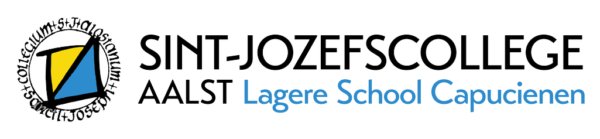 Oudercomité 27-09-2022Aanwezigen: Directeur: Johan De Meerleer | Vaste leerkrachten: Andries Kestelyn en Els Redant
Voorzitter: Lionel Nijs | Penningmeester: Pieter De Cock | Secretaris: Linde Van den BosscheAanwezig: Astrid Van de Velde, Bram Van Neck, Eva Schepers, Fanny Van den Abeele, Isabel De Block, Jasmine Coppens, Jonas Vande Vyver, Liesbeth Piron, Linde Van den Bossche, Lionel Nijs, Michiel De Gendt, Nico Van den Bossche, Rien Scheerlinck, Sanne Vanluchene, Stijn De Cock, Stijn Jans, Sven Geukens, Tina Van Mieghem, Tine De Smet, Tinne De Baere, Tom Meganck, Zehra CaktiVerslagVerwelkoming nieuwe leden en voorstelling van alle aanwezige ledenOverlopen statuten. De statuten zijn raadpleegbaar op de website.Planning schooljaar 2022-2023:Vergaderingen OC, telkens om 20u:Donderdag 17 novemberDonderdag 12 januari (nieuwjaarsreceptie) om 19u30Dinsdag 28 maartDonderdag 4 meiVrijdag 9 juni (etentje OC)Fruitdagen: 14/10, 10/02, 09/0614/10: Sanne, Liesbeth, Jasmine, Zehra, Eva, Jonas, Tom, MichielSnijplank, mes en dunschiller meebrengen05/10: Dag van de leerkracht: OC zorgt voor fles cava voor alle leerkrachten.07/11: Oudercontact (vervroegd op vraag van ouders 1ste leerjaar vorig schooljaar)17/12: Winterfeest, pasta-avondWordt verzorgd door leerkrachten + OC. 
OC werkt in 3 shiften: 17.00 u. tot 18.30 u. - 18u30 – 20u - 20u – 21u30.  
Tegen volgende vergadering namen vrijwilligers doorgeven.Er zal animatie voorzien worden voor de kinderen.16/12: Schaatsavond: 2 à 3 personen van OC nodig voor kassa. Zal ook doorgaan indien schaatspiste wordt vervangen door rolschaatspiste.
Lionel vraagt info aan bij organisator23/12: Kerstmannen en kerstvrouwen: chocomelk + donuts of pannenkoeken of cake (te beslissen op volgende vergadering) voor kindjes, jenever / glühwein voor ouders.Geldomhaling: vrije giftVolledige dag school12/01: Nieuwjaarsreceptie voor leerkrachten + OC om 19u30.04/03: Derde Capucienenquiz. Maximaal aantal teams dat kan geplaatst wordt in de eigen refter/ wordt bekeken. 
Vragen worden opgesteld door Nico, Lionel, (Evert), Piet en nog 1 iemand voor team te versterken.
Stijn Jans zorgt voor logistiek & techniek.De mogelijkheid wordt nog bekeken om ook voor de kinderen een quiz te organiseren tijdens de schooluren.23/04: Schoolfeest -> iedereen aanwezig!Geen optredens van de kinderen dit jaar. Thema = kermis. Info wordt gevraagd bij foorkramers. Alle ideeën zijn welkom!13/05: Eerste communie. De aansluitende receptie wordt verzorgd door OC-leden (niet door ouders van communicanten)Kindertafel wordt opnieuw voorzien.29/06: Afscheid 6des: De aansluitende receptie wordt verzorgd door OC-leden (niet door ouders van 6dejaars).08/09: Openingsreceptie schooljaar 2023-2024Pieter De Cock stopt na dit schooljaar als penningmeester. Wie vrijwilliger is om hem te vervangen, mag zijn/haar interesse doorgeven tegen de vergadering van 17/11 zodat er dit jaar een overlappingsperiode is. Pieter geeft op de volgende vergadering uitleg over de inhoud van de taak.  Varia:Ouders merken op dat er veel huiswerk is, waardoor dit niet voltooid is in de studie. Ook verwarring over inhoud taak studiemeester. Hierover wordt gecommuniceerd via Focus.LO-leerkrachten zullen voorstel uitwerken om financiële middelen van OC te gebruiken voor aankoop vaste sporttoestellen.Energie: door de sterke stijging van de gasprijs zal de temperatuur verlaagd worden naar 19°.Te weinig aanwezigheid op Levensloop, meer over communiceren volgend schooljaar.Overleg met het zorgteam wordt ingepland over hoe en wanneer de ouders informeren dat hun kind naar de zorg gaat.(komt ook in Focus)Beleid rond toiletbezoeken tijdens de lesuren wordt besproken met de leerkrachten.Missiewafels zijn duurder geworden. Enkel nog truffels en vanillewafels, geen frangipanes. Voorstel om de kinderen een activiteit te laten doen voor de missieweek, bvb. missiemarkt, wordt voorgelegd aan de leerlingenraad.Fluohesjes of sjaaltjes in opvallende kleur voor schooluitstappen. (Rien bekijkt dit)Planning middagactiviteiten wordt herbekeken.Volgende vergadering:Donderdag 17 november 2022 om 20u